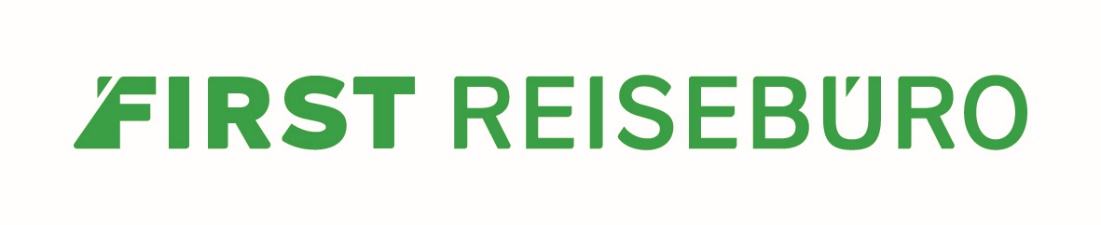 SERVICE - DER SICH LOHNT !!!   Wir buchen nicht nur Ihren Traumurlaub, sondern kümmern uns auch sehr gerne um Ihre zusätzlichen Reise-Wünsche – von der Sitzplatzreservierung bis zum Online Check-in.Beratungen (*)Individuelle Angebotserstellung wie z. B Rundreisen Ausarbeitung	je Angebot	€ 50Gruppenangebotserstellung (Gruppenreisen ab 10 Personen)	je Angebot 	€ 50(*) Die Gutschrift der Gebühr erfolgt bei Buchung Ihrer Reise im FIRST REISEBÜRO Schwerte.	Serviceentgelt für Vermittlung von Linien- & Charterflügen (*)Flüge Inland 		je Flugstrecke	€ 20 Flüge Innereuropäisch (Economy)		je Flugstrecke	€ 25 Flüge Innereuropäisch (Premium Eco)		je Flugstrecke	€ 35Flüge Innereuropäisch (Business)		je Flugstrecke	€ 50Flüge Interkontinental (Economy)		je Flugstrecke	€ 40Flüge Interkontinental (Premium Eco)		je Flugstrecke	€ 50Flüge Interkontinental (Business)		je Flugstrecke	€ 80Umbuchung von Flugtickets 		je Ticket	€ 25Bearbeitung der Rückerstattung nach Stornierung 	je Ticket 	€ 25(*) Entgelte zuzüglich der Gebühren der Fluggesellschaft und ReiseveranstalterServiceentgelt für Vermittlung von Sonderreservierungen (*)Sitzplatzreservierung Flug (Hin- und Rückflug)	pro Person	€ 10Sitzplatzreservierung Bahn (Hin- und Rückfahrt)	pro Person	€ 10Gepäckaufstockung, Sonderreservierung Essen	je Vorgang	€ 10Anmelden von Kinderwagen, Sonder-, Über- und Sportgepäck	je Vorgang	€ 10Anmelden von unbegleiteten Kindern, Tieren u. sonstiges	je Vorgang	€ 10 Anmelden von Rollstühlen, Umsteigehilfen und behinderte Personen                           	€   0   Erstattungsanträge an Leistungsträger		je Vorgang	€ 20  (*) Entgelte zuzüglich der Gebühren der LeistungsträgerSonstige Serviceleistungen und GebührenAusfüllen von Schiffsmanifesten		je Vorgang	€ 10Online Check-in		je Buchung	€ 10Versicherungseinreichung nach Schadenfall	je Vorgang	€ 20Ausdrucken und Versand von Unterlagen 		je Vorgang	€  5Bearbeitung Reklamation nach Flugverspätungen	je Vorgang	€ 25Visabesorgung (zzgl. Visumgebühr, Porto + Einschreibegebühr)	pro Person	€ 30  E-Visa Besorgung (zzgl. zur Visumsgebühr)	pro Person	€ 30Bearbeitungs- & Bankgebühr für Rücklastschriften	je Vorgang	€ 25  Änderungen jederzeit vorbehalten - Preise inklusive MwSt. – Entgelte sind nicht erstattbar!FIRST REISEBÜRO (Reisebüro Sewing GmbH), Brückstr. 3, 58239 Schwerte – Gebühren: März 2020